SLAT Certificate Audit: Chinese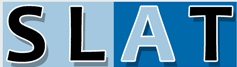 NOTE TO STUDENT: This form must be completed by a certificate advisor before you apply to the Registrar for the certificate. NOTE TO ADVISOR: When this form is completed with your signature, send a copy to Spike Gildea, Certificate Program Director.Student nameUO IDEmailMajor(s)Minor(s)SLAT REQUIREMENTSSLAT REQUIREMENTSTermGradeCreditsA. Second Language Acquisition and Teaching (12 credits), with grade of C- or higherA. Second Language Acquisition and Teaching (12 credits), with grade of C- or higherA. Second Language Acquisition and Teaching (12 credits), with grade of C- or higherA. Second Language Acquisition and Teaching (12 credits), with grade of C- or higherA. Second Language Acquisition and Teaching (12 credits), with grade of C- or higherLING 440 Linguistic Principles and Second Language Learning or LING 444 Second Language AcquisitionLING 440 Linguistic Principles and Second Language Learning or LING 444 Second Language AcquisitionLT 435 Second Language TeachingLT 435 Second Language TeachingLT 436 Second Language Teaching PracticeLT 436 Second Language Teaching PracticeB. Language area (12 credits), with grade of B- or higherB. Language area (12 credits), with grade of B- or higherB. Language area (12 credits), with grade of B- or higherB. Language area (12 credits), with grade of B- or higherB. Language area (12 credits), with grade of B- or higherCHN 480 Chinese LinguisticsCHN 480 Chinese LinguisticsCHN 481 Chinese Pedagogical GrammarCHN 481 Chinese Pedagogical Grammarany one of:CHN 482 History of the Chinese LanguageEALL 442 Chinese, Japanese, Korean SLAEALL 443 Chinese, Japanese, Korean Pedagogyany one of:CHN 482 History of the Chinese LanguageEALL 442 Chinese, Japanese, Korean SLAEALL 443 Chinese, Japanese, Korean PedagogyC. Internship/Practicum (4 credits), graded (C- or higher) or Pass/NoPassC. Internship/Practicum (4 credits), graded (C- or higher) or Pass/NoPassC. Internship/Practicum (4 credits), graded (C- or higher) or Pass/NoPassC. Internship/Practicum (4 credits), graded (C- or higher) or Pass/NoPassC. Internship/Practicum (4 credits), graded (C- or higher) or Pass/NoPassEALL 409 Supervised TutoringEALL 409 Supervised TutoringD. Language Proficiency (choose one of the two options in each row)D. Language Proficiency (choose one of the two options in each row)D. Language Proficiency (choose one of the two options in each row)D. Language Proficiency (choose one of the two options in each row)D. Language Proficiency (choose one of the two options in each row)target language: Chinese 12 credits beyond CHN 300, with B- or higher alternate proof of proficiency (e.g. OPI) 12 credits beyond CHN 300, with B- or higher alternate proof of proficiency (e.g. OPI) 12 credits beyond CHN 300, with B- or higher alternate proof of proficiency (e.g. OPI) 12 credits beyond CHN 300, with B- or higher alternate proof of proficiency (e.g. OPI)English (for international students from a non-English-speaking country) TOEFL score of 550 (old) or 213 (new) completion of required sequence of AEIS courses TOEFL score of 550 (old) or 213 (new) completion of required sequence of AEIS courses TOEFL score of 550 (old) or 213 (new) completion of required sequence of AEIS courses TOEFL score of 550 (old) or 213 (new) completion of required sequence of AEIS courses This student has completed all requirements for the SLAT certificate. Advisor: Sign, date, and return form to Spike Gildea. Upon completion of ________________________________, this student will have completed all requirements for the SLAT certificate.Advisor: Sign, date, and return form to Spike Gildea.